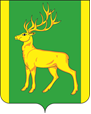 РОССИЙСКАЯ ФЕДЕРАЦИЯИРКУТСКАЯ ОБЛАСТЬАДМИНИСТРАЦИЯ МУНИЦИПАЛЬНОГО ОБРАЗОВАНИЯКУЙТУНСКИЙ РАЙОНП О С Т А Н О В Л Е Н И Е«21» декабря 2023 г.                                       р.п. Куйтун                                                       № 1061-п           О проведении на территории муниципального образования Куйтунский район межведомственного профилактического мероприятия «Сохрани ребенку жизнь»    	В соответствии с Федеральным законом от 24.06.1999 г. № 120-ФЗ «Об основах системы профилактики безнадзорности и правонарушений несовершеннолетних», в целях осуществления координации деятельности органов и учреждений системы профилактики безнадзорности и правонарушений несовершеннолетних на территории Куйтунского района по предупреждению оставления детей в обстановке, представляющей опасность для их жизни и здоровья вследствие безнадзорности и беспризорности, предотвращения жестокого обращения, гибели детей, в т.ч. на пожарах,  младенческой и детской смертности, руководствуясь ст. ст. 37, 46 Устава муниципального образования Куйтунский район, администрация муниципального образования Куйтунский районП О С Т А Н О В Л Я Е Т:	1. В период с 25 декабря 2023 года по 10 января 2024 года провести на территории муниципального образования Куйтунский район межведомственное профилактическое мероприятия «Сохрани ребенку жизнь».          	2. Определить следующие задачи профилактического мероприятия «Сохрани ребенку жизнь»:         	2.1. Проведение проверок семей, посредством организации подворных обходов в целях противопожарной пропаганды и обеспечения безопасности, социальных и медицинских патронажей семей, находящихся в социально опасном положении, в том числе имеющих малолетних детей, посещения условно осужденных лиц, имеющих несовершеннолетних детей, и осужденных лиц с отсрочкой отбывания наказания, имеющих ребенка в возрасте до четырнадцати лет, а также при наличии показаний принятия превентивных мер по своевременной госпитализации детей, временному помещению в дом ребенка или учреждения социального обслуживания, межведомственного информирования.         	3. Определить участниками межведомственного профилактического мероприятия «Сохрани ребенку жизнь» представителей субъектов системы профилактики: управление образования администрации муниципального образования Куйтунский район  (Подлинова Е.Н.),  отдел культуры (Колесова Е.Е.), отдел спорта, молодежной политики и туризма администрации муниципального образования Куйтунский район (Коваленко Е.А.).        	 4. Рекомендовать принять участие в межведомственном профилактическом мероприятии «Сохрани ребенку жизнь»:  администрации сельских и городского поселений; отделу полиции (дислокация р.п. Куйтун) МО МВД России «Тулунский» (Панов С.А.), филиалу по Куйтунскому району Федерального казенного учреждения уголовно-исполнительной инспекции (Семёшкина В.В.), Межрайонному управлению министерства социального развития, опеки и попечительства Иркутской области № 5 (Ермакова Л.В.), областному государственному казенному учреждению социального обслуживания «Центр помощи детям, оставшихся без попечения родителей, Куйтунского района» (Николаенко Т.А), областному государственному бюджетному  учреждению здравоохранения «Куйтунская  районная больница» (Окшин А.В.), Куйтунскому филиалу ОГКУ «Кадровый центр Иркутской области» (Новикова Ю.С.), областному государственному бюджетному  учреждению «Управление  социальной защиты и социального обслуживания населения по Куйтунскому району» (Кихтенко Н.Н.), начальнику отдела надзорной деятельности и профилактической работы по г. Тулуну, Тулунскому и Куйтунскому районам (Столопов В.П.).           	5. Председателю комиссии по делам несовершеннолетних и защите их прав в муниципальном образовании Куйтунский район Шупруновой Т.П. обеспечить ежедневный мониторинг (в том числе в выходные и праздничные дни) случаев жестокого обращения с детьми, гибели детей от несчастных случаев, младенческой и детской смертности на территории муниципального образования Куйтунский район.         	6. Утвердить график рейдов в период с 25 декабря 2023 года по 10 января 2024 года по проведению межведомственного профилактического мероприятия «Сохрани ребенку жизнь» (Приложение 1 к настоящему постановлению).         	7. Для контроля и организации дальнейшей работы с семьями, руководителям рабочих групп, в срок до 11 января 2024 года предоставить результаты проведенного межведомственного профилактического мероприятия «Сохрани ребенку жизнь» на территории муниципального образования Куйтунский район в период с 25 декабря 2023 года по 10 января 2024 года председателю комиссии по делам несовершеннолетних и защите их прав муниципального образования Куйтунский район  Шупруновой Т.П., по форме согласно приложению  2 к настоящему постановлению.          	8. Начальнику отдела по хозяйственному обслуживанию администрации муниципального образования Куйтунский район Михалеву Ю.И. обеспечить автотранспорт для выезда рабочей группы администрации муниципального образования Куйтунский район во время проведения межведомственного профилактического мероприятия «Сохрани ребенку жизнь», согласно утвержденного графика.        	 9. Работникам администрации муниципального образования Куйтунский район, принимающим участие в межведомственном профилактическом мероприятии «Сохрани ребенку жизнь», указанных в приложении 1 к настоящему постановлению, предоставить дни отдыха за работу в выходные и праздничные дни.        	10. Управляющему делами администрации муниципального образования Куйтунский район И.В. Чуйкиной опубликовать настоящее постановление в газете «Вестник Куйтунского района».        	11. Отделу организационной и кадровой работы администрации муниципального образования Куйтунский район:          - разместить настоящее постановление в сетевом издании «Официальный сайт муниципального образования Куйтунский район» в информационно- телекоммуникационной сети «Интернет» куйтунскийрайон.рф.         	12. Настоящее постановление вступает в силу со дня его подписания.         	13. Контроль за исполнением постановления возложить на заместителя мэра по социальным вопросам муниципального образования Куйтунский район Т.П. Шупрунову. Исполняющий обязанности мэрамуниципального образования  Куйтунский район                                                                                                         И.А. ВиноградовПриложение 1                                                                       к постановлению администрации                                                                муниципального образования                                                                         Куйтунский район                                                                                                                             «21» декабря 2023 года № 1061-п      Г Р А Ф И Крейдов в период с 25 декабря 2023 года по 10 января 2024 года по проведению                          межведомственного профилактического мероприятия «Сохрани ребенку жизнь»Приложение 2к постановлению администрации                                                                муниципального образования                                                                         Куйтунский район                                                                                                                                        «21» декабря 2023 года № 1061-п    Информацияо результатах проведения на территории _____________________________________________________ (наименование муниципального образования)межведомственного профилактического мероприятия«Сохрани ребенку жизнь»Период проведения мероприятияСубъекты системы профилактикиМесто выездаРуководитель рабочей группыДата выездас 25.12.2023 г по 10.01.2023 г-ОГБУЗ КРБ (фельдшер)-Отдел полиции-Центр помощи (соцработник)Алкинское поселениеКолесова Е.Е.(автотранспорт администрации)25.12.202306.01.2024с 25.12.2023 г по 10.01.2023 г-ОГБУЗ КРБ (фельдшер)-Отдел полиции-Центр помощи (соцработник)Куйтунское городскоепоселениеКихтенкоН.Н. (автотранспортОГБУ УСЗН)25.12.202309.01.2024с 25.12.2023 г по 10.01.2023 г-ОГБУЗ КРБ (фельдшер)-Отдел полиции-Центр помощи (соцработник)Уянское поселениеСередкина Л.Н.(автотранспорт РБ)25.12.202306.01.2024с 25.12.2023 г по 10.01.2023 г-ОГБУЗ КРБ (фельдшер)-Отдел полиции-Центр помощи (соцработник)Тулюшское поселение  Коваленко Е.А. (автотранспорт администрации)28.12.202307.01.2024с 25.12.2023 г по 10.01.2023 г-ОГБУЗ КРБ (фельдшер)-Отдел полиции-Центр помощи (соцработник)Каразейское поселениеЧеботарихинскоепоселение Подлинова Е.Н.(автотранспорт УО)25.12.202309.01.2024с 25.12.2023 г по 10.01.2023 г-ОГБУЗ КРБ (фельдшер)-Отдел полиции-Центр помощи (соцработник)Андрюшинское поселениеСемёшкинаВ.В.  (автотранспорт УИИ)28.12.202307.01.2024с 25.12.2023 г по 10.01.2023 г-ОГБУЗ КРБ (фельдшер)-Отдел полиции-Центр помощи (соцработник)Карымское поселениеЛенинское поселениеНиколаенко Т.А.(автотранспорт ОГКУ СО Центр помощи детям)28.12.202305.01.2024с 25.12.2023 г по 10.01.2023 г-ОГБУЗ КРБ (фельдшер)-Отдел полиции-Центр помощи (соцработник) Иркутскоепоселение Харикское поселениеКузнецова О.М., Новикова Ю.С.(автотранспортадминистрации)26.12.202303.01.2024с 25.12.2023 г по 10.01.2023 г-ОГБУЗ КРБ (фельдшер)-Отдел полиции-Центр помощи (соцработник)Панагинское поселениеУсть-КадинскоепоселениеСтрокатых Т.Н.(автотранспорт отдела полиции)28.12.202304.01.2024с 25.12.2023 г по 10.01.2023 г-ОГБУЗ КРБ (фельдшер)-Отдел полиции-Центр помощи (соцработник)Барлукское поселениеСорока А.В.(автотранспорт администрации)27.12.202304.01.2024с 25.12.2023 г по 10.01.2023 г-ОГБУЗ КРБ (фельдшер)-Отдел полиции-Центр помощи (соцработник)Лермонтовское поселениеЕрмакова Л.В.(автотранспорт МУМСРОиП № 5)25.12.202309.01.2023№
п/пНаименованиеПоказателиПримечание1.Количество семей, находящихся в социально опасном положении, состоящих на учете в банке данных Иркутской области о семьях и несовершеннолетних, находящихся в социально опасном положении (далее соответственно – семьи, находящиеся в социально опасном положении, Банк данных СОП), проживающих на территории (всего)1.1.Из них семей, имеющих детей в возрасте:хх1.1.- до 1 года1.1.- от 1 года до 4 лет1.1.- от 4 до 7 лет1.1.- от 7 до 14 лет1.1.- от 14 до 18 лет2.Количество несовершеннолетних, проживающих в семьях, находящихся в социально опасном положении (всего) 2.1.Из них в возрасте:хх2.1.- до 1 года2.1.- от 1 года до 4 лет2.1.- от 4 до 7 лет2.1.- от 7 до 14 лет2.1.- в возрасте от 14 до 18 лет3.Количество условно осужденных женщин, имеющих на иждивении детей3.1.- количество несовершеннолетних детей, находящихся на иждивении условно осужденных женщин (всего)3.1.1.Из них в возрасте:хх3.1.1.- до 1 года3.1.1.- от 1 года до 4 лет3.1.1.- от 4 до 7 лет3.1.1.- от 7 до 14 лет3.1.1.- от 14 до 18 лет4.Количество осужденных женщин с отсрочкой отбывания наказания до достижения ребенком четырнадцатилетнего возраста (далее – с отсрочкой отбывания наказания)4.1.- количество несовершеннолетних детей, находящихся на иждивении осужденных женщин с отсрочкой отбывания наказания (всего)4.1.1.Из них в возрасте:хх4.1.1.- до 1 года4.1.1.- от 1 года до 4 лет4.1.1.- от 4 до 7 лет4.1.1.- от 7 до 14 лет4.1.1.- от 14 до 18 лет5.Количество осужденных мужчин с отсрочкой отбывания наказания5.1.Количество несовершеннолетних детей, находящихся на иждивении осужденных мужчин с отсрочкой отбывания наказания (всего)5.1.1.Из них в возрасте:хх5.1.1.- до 1 года5.1.1.- от 1 года до 4 лет5.1.1.- от 4 до 7 лет5.1.1.- от 7 до 14 лет5.1.1.- от 14 до 18 лет6.Количество семей, находящихся в социально опасном положении, жилые помещения которых ранее были оснащены автономными дымовыми пожарными извещателями (далее – АДПИ)7.Количество семей, находящихся в социально опасном положении, в жилых помещениях которых необходимо установить АДПИ8.Количество семей, находящихся в социально опасном положении, получающих меры социальной поддержкиПо итогам проведения мероприятия:По итогам проведения мероприятия:По итогам проведения мероприятия:По итогам проведения мероприятия:9.Количество проведенных патронажей (социальных, медицинских) (всего)10.Количество семей, находящихся в социально опасном положении, посещенных в период проведения мероприятия10.1.- в них проживает детей (всего)10.1.1.Из них в возрасте:хх10.1.1.- до 1 года10.1.1.- от 1 года до 4 лет10.1.1.- от 4 до 7 лет10.1.1.- от 7 до 14 лет10.1.1.- от 14 до 18 лет11.Количество условно осужденных женщин, имеющих на иждивении детей, посещенных в период проведения мероприятия11.- количество несовершеннолетних детей, находящихся на иждивении условно осужденных женщин12.Количество осужденных женщин с отсрочкой отбывания наказания, посещенных в период проведения мероприятия12.- количество несовершеннолетних детей, находящихся на иждивении осужденных женщин с отсрочкой отбывания наказания13.Количество осужденных мужчин с отсрочкой отбывания наказания, посещенных в период проведения мероприятия13.- количество несовершеннолетних детей, находящихся на иждивении осужденных мужчин с отсрочкой отбывания наказания14.Количество условно осужденных женщин, уклоняющихся от воспитания ребенка и ухода за ним, проживающих в неудовлетворительных материально-бытовых условиях либо ведущих антиобщественный образ жизни, выявленных в период проведения мероприятия15.Количество осужденных женщин с отсрочкой отбывания наказания, уклоняющихся от воспитания ребенка и ухода за ним, проживающих в неудовлетворительных материально-бытовых условиях либо ведущих антиобщественный образ жизни, выявленных в период проведения мероприятия16.Количество осужденных мужчин с отсрочкой отбывания наказания, уклоняющихся от воспитания ребенка и ухода за ним, проживающих в неудовлетворительных материально-бытовых условиях либо ведущих антиобщественный образ жизни, выявленных в период проведения мероприятия17.Количество семей с признаками нахождения в социально опасном положении, выявленных в период проведения мероприятия (всего)17.1.Из них:хх17.1.1.Количество семей, выявленных впервые17.1.1.- в них проживает детей17.1.2.Количество семей, выявленных повторно (всего)17.1.2.в них проживает детей17.1.2.Из них:хх17.1.2.1.- количество семей, ранее не состоявших на учете в Банке данных СОП17.1.2.1.в них проживает детей17.1.2.2.- количество семей, ранее состоявших на учете в Банке данных СОП17.1.2.2.в них проживает детей18.Количество несовершеннолетних, проживающих в семьях с признаками нахождения в социально опасном положении, выявленных в период проведения мероприятия (всего)18.1.Из них в возрасте:хх18.1.- до 1 года18.1.- от 1 года до 4 лет18.1.- от 4 до 7 лет18.1.- от 7 до 14 лет18.1.- от 14 до 18 лет19.Количество актов первичного обследования условий жизни семей, предположительно находящихся в социально опасном положении, составленных в период проведения мероприятия20.Количество семей, находящихся в социально опасном положении, нуждающихся в получении мер социальной поддержки, выявленных в период проведения мероприятия21.Количество семей, находящихся в социально опасном положении, получивших в период проведения мероприятия меры социальной поддержки22.Количество детей, помещенных в учреждение здравоохранения (всего)22.в том числе из семей, находящихся в социально опасном положении (всего)22.1.Из них:хх22.1.1.- временно помещенных на основании заявлений родителей (законных представителей)22.1.1.в том числе из семей, находящихся в социально опасном положении22.1.2.- помещенных по актам ПДН 22.1.2.в том числе из семей, находящихся в социально опасном положении23.Количество детей, помещенных в учреждение социального обслуживания (всего)23.в том числе из семей, находящихся в социально опасном положении (всего)23.1.Из них:хх23.1.1.- количество детей, временно помещенных на основании заявлений родителей (законных представителей)23.1.1.в том числе из семей, находящихся в социально опасном положении23.1.2.- количество детей, помещенных по актам ПДН 23.1.2.в том числе из семей, находящихся в социально опасном положении23.1.3.- количество детей, временно помещенных по акту органа опеки и попечительства 23.1.3.в том числе из семей, находящихся в социально опасном положении24.Количество детей, отобранных у родителей (одного из них) или других лиц, на попечении которых они находятся, при непосредственной угрозе их жизни или здоровью по акту органа опеки и попечительства (всего)24.в том числе детей из семей, находящихся в социально опасном положении25.Количество детей, выявленных как оставшиеся без попечения родителей (всего)26.Количество семей, находящихся в социально опасном положении, в жилых помещениях которых были выявлены нарушения требований пожарной безопасности в период проведения мероприятия27.Количество протоколов об административных правонарушениях, составленных сотрудниками ГУ МЧС по ИО в отношении граждан из семей, находящихся в социально опасном положении, за нарушение требований пожарной безопасности в период проведения мероприятия28.Количество граждан из семей, находящихся в социально опасном положении, привлеченных к административной ответственности за нарушение требований пожарной безопасности в период проведения мероприятия29.Количество семей, находящихся в социально опасном положении, нуждающихся в оснащении их жилых помещений АДПИ, выявленных в период проведения мероприятия (всего)29.1.- из них семей, выявленных сотрудниками подразделений ГУ МЧС по ИО30.Количество семей, находящихся в социально опасном положении, в жилых помещениях которых установлены АДПИ в период проведения мероприятия (всего)30.1.Из них:хх30.1.1.- количество семей, выявленных в период проведения мероприятия30.1.2.- количество семей, ранее нуждавшихся в установке в их жилых помещениях АДПИ31.Количество семей, находящихся в социально опасном положении, жилые помещения которых оснащены АДПИ с привлечением общественных организаций, социально-ориентированных некоммерческих организаций, в период проведения мероприятия32.Количество семей, находящихся в социально опасном положении, отказавшихся от оснащения их жилых помещений АДПИ(указать причину)33.Количество семей, находящихся в социально опасном положении, в жилых помещениях которых были выявлены АДПИ в неработоспособном состоянии (разряжена батарея, имеется повреждение, демонтированы) в период проведения мероприятия33.1.- из них количество семей, в жилых помещениях которых неполадки в работе АДПИ были устранены в период проведения мероприятия34.Количество профилактических акций, в том числе освещенных в СМИ, по соблюдению требований безопасности в быту и на улицах, инициированных и проведенных в период мероприятия на территории МО (всего)34.1.- в том числе по инициативе территориальных подразделений ГУ МЧС по ИО, включая ГИМС34.2.Из них:хх34.2.1.- по соблюдению требований пожарной безопасности34.2.2.- по соблюдению требований безопасности на водных объектах 35.Количество протоколов об административных правонарушениях, составленных ПДН в отношении несовершеннолетних в период проведения мероприятия (всего)35.- в том числе в отношении несовершеннолетних из замещающих семей35.1.Из них:хх35.1.1.по статье 6.1.1 КоАП РФ35.1.2.по статье 6.9 КоАП РФ35.1.3.по части 1 статьи 6.24 КоАП РФ35.1.4.по части 2 статьи 6.24 КоАП РФ35.1.5.по части 1 статьи 20.20 КоАП РФ35.1.6.по части 2 статьи 20.20 КоАП РФ35.1.7.по статье 20.21 КоАП РФ36.Количество несовершеннолетних, привлеченных комиссией по делам несовершеннолетних и защите их прав муниципального образования Иркутской области (далее – КДН и ЗП МО) к административной ответственности на основании протоколов об административных правонарушениях, составленных ПДН в период проведения мероприятия (всего)- в том числе несовершеннолетних из замещающих семей36.1.Из них:хх36.1.1.по статье 6.1.1 КоАП РФ36.1.2.по статье 6.9 КоАП РФ36.1.3.по части 1 статьи 6.24 КоАП РФ36.1.4.по части 2 статьи 6.24 КоАП РФ36.1.5.по части 1 статьи 20.20 КоАП РФ36.1.6.по части 2 статьи 20.20 КоАП РФ36.1.7.по статье 20.21 КоАП РФ37.Количество протоколов об административных правонарушениях, составленных сотрудниками органов внутренних дел в отношении родителей (законных представителей) несовершеннолетних, в период проведения мероприятия (всего):37.- в том числе в отношении законных представителей из замещающих семей37.1.Из них:хх37.1.1.по части 1 статьи 5.35 КоАП РФ37.1.2.по части 2 статьи 6.10 КоАП РФ37.1.3.по части 2 статьи 6.23 КоАП РФ37.1.4.по статье 20.22 КоАП РФ38.Количество родителей (законных представителей) несовершеннолетних, привлеченных КДН и ЗП МО к административной ответственности на основании протоколов об административных правонарушениях, составленных ПДН в период проведения мероприятия (всего)38.- в том числе законных представителей из замещающих семей38.1.Из них:хх38.1.1.по части 1 статьи 5.35 КоАП РФ38.1.2.по части 2 статьи 6. 10 КоАП РФ38.1.3.по части 2 статьи 6.23 КоАП РФ38.1.4.по статье 20.22 КоАП РФ39.Количество несовершеннолетних, выявленных в период проведения мероприятия в местах, запрещенных для посещения детьми в ночное время, согласно Закону Иркутской области 
№ 7-ОЗ, в период проведения мероприятия 39.1.- в том числе несовершеннолетних из замещающих семей40.Количество материалов за нарушение Закона Иркутской области № 7-ОЗ, направленных ПДН в КДН и ЗП МО для составления протоколов 
об административных правонарушениях (за нахождение несовершеннолетних в запрещенных местах в ночное время) в период проведения мероприятия (всего)41.Количество протоколов об административных правонарушениях, составленных КДН и ЗП МО за нарушение Закона Иркутской области 
№ 7-ОЗ в период проведения мероприятия (всего)41.1.- из них количество протоколов об административных правонарушениях, составленных по материалам, поступившим из ПДН42.Количество родителей (законных представителей) несовершеннолетних, привлеченных КДН и ЗП МО к административной ответственности по Закону Иркутской области № 38-ОЗ (за нахождение несовершеннолетних в запрещенных местах в ночное время), в период проведения мероприятия42.1.- из них на основании протоколов об административных правонарушениях, составленных по материалам, поступившим из ПДН43.Количество родителей (законных представителей) несовершеннолетних, в отношении которых были приняты меры профилактического характера (по материалам, не связанным с делами об административных правонарушениях), в период проведения мероприятия44.Количество семей, поставленных на учет в Банк данных СОП в период проведения мероприятия (всего)44.1.Из них:хх44.1.1.- количество семей, впервые выявленных с признаками нахождения в социально опасном положении44.1.2.- количество семей, повторно выявленных с признаками нахождения в социально опасном положении и впервые поставленных на учет в Банк данных СОП44.1.3.- количество семей, ранее состоявших на учете в Банке данных СОП и поставленных в Банк данных СОП в период проведения мероприятия повторно45.Количество постановлений, вынесенных КДН и ЗП МО о постановке семьи на учет в Банк данных СОП, в период проведения мероприятия46.Количество материалов, подготовленных КДН и ЗП МО по вопросу: хх46.о лишении родительских прав46.об ограничении в родительских правах47.Направлено КДН и ЗП МО в суд исков о лишении родительских прав48.Направлено КДН и ЗП МО в суд исков об ограничении в родительских правах49.Количество материалов подготовленных органом опеки и попечительства по вопросу: хх49.о лишении родительских прав49.об ограничении в родительских правах50.Направлено органом опеки и попечительства в суд исков о лишении родительских прав51.Направлено органом опеки и попечительства в суд исков об ограничении в родительских правах52.Количество условно осужденных женщин, 
к которым были применены меры административного или дисциплинарного взыскания в период проведения мероприятия53.Количество осужденных женщин с отсрочкой отбывания наказания, к которым были применены меры административного или дисциплинарного взыскания в период проведения мероприятия54.Количество осужденных мужчин с отсрочкой отбывания наказания, к которым были применены меры административного или дисциплинарного взыскания в период проведения мероприятия55.Количество зарегистрированных случаев жестокого обращения с детьми в период проведения мероприятия С приложением информации 
о фактах 
(в обезличенном виде)56.Количество случаев младенческой или детской смертности вне медицинских организаций в период проведения мероприятияС приложением информации 
о фактах 
(в обезличенном виде)57.Количество случаев младенческой или детской смертности на территории в период проведения мероприятия (всего)С приложением информации 
о фактах 
(в обезличенном виде)